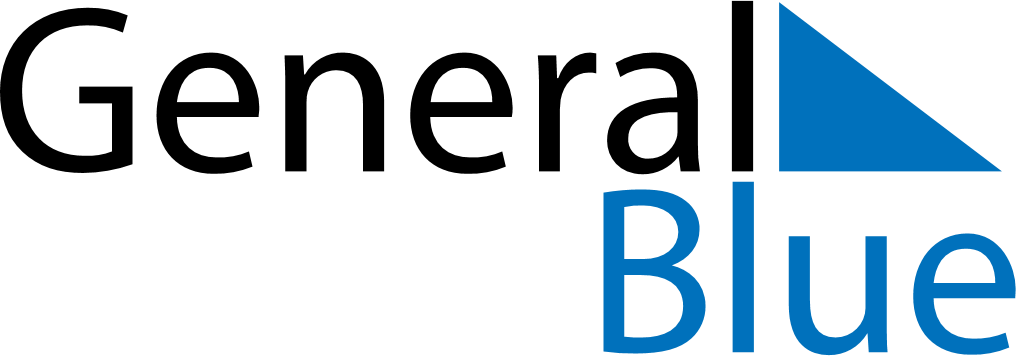 June 2021June 2021June 2021June 2021HondurasHondurasHondurasSundayMondayTuesdayWednesdayThursdayFridayFridaySaturday123445678910111112Pupil’s DayPupil’s Day1314151617181819202122232425252627282930